DEPARTMENT OF ADMINISTRATIVE SERVICESDIVISION OF PURCHASING AND SUPPLIESROOM 206                      COURTHOUSEB U L L E T I N - NO. 1FORRFP FOR PROPERTY TAX BILLING AND COLLECTION SYSTEMRFP-6445The purpose of this Bulletin is to correct the RFP as follows:The RFP Response Template is attached as a MS Word file to make it easier to fill out.Proposers shall correct the RFP and submit prices accordingly.This bulletin is to be signed and submitted to the Division of Purchasing and Supplies with the original Proposal.________________________________Date	____________________________________Company (Print Name)	MUST BE SIGNED HERE: ____________________________________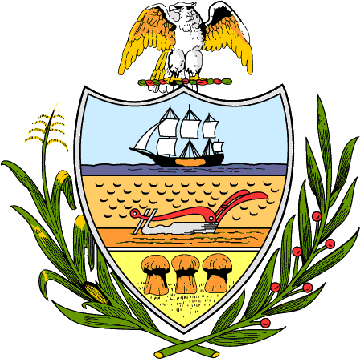 REQUEST FOR PROPOSAL RESPONSE TEMPLATEPROPERTY TAX BILLING AND COLLECTION SYSTEMSPECIFICATION NO. 6445PROPOSALS DUEFriday, August 20, 2010 - 3:00 P.M.Division of Purchasing and SuppliesAllegheny County Courthouse436 Grant Street, Room 206Pittsburgh, PA 15219PURCHASE AGREEMENT PROPOSALRETURN ONE (1) SIGNED COPY OF THIS PAGEAND THE REQUIRED DOCUMENTSPROPOSALS WILL BE OPENED AT 	3:00	 P. M. , 		Friday, August 20, 2010   		  AT:	DIVISION OF PURCHASING AND SUPPLIES	ALLEGHENY COURTHOUSE	436 GRANT STREET, ROOM 206					SPECIFICATION NO.  6445	PITTSBURGH, PA 15219	TEL: (412) 350-6918						DATE:  				FAX: (412) 650-5883DELIVER PROPOSAL, properly executed, to Purchaser, prior to opening time, in sealed envelope or container with “RFP for Property Tax Billing and Collection System, Specification Number 6445” on the outside of each envelope or container. Proposals shall be accepted in person, by U.S. Mail or by private courier service.  NO Proposals shall be accepted via oral or e/mail communication, telephone or fax transmission.COMPANY INFORMATION(This information is for tracking purposes only)[ ]   Check here if your firm is registered with the Allegheny County Department of Minority, Women and Disadvantaged Business Enterprises[ ]   Check here if your firm is a “Minority Business Enterprise” or “MBE” as defined in the Small Business Act, 15 USC[ ]   Check here if your firm is a “Women Business Enterprise” or “WBE” as defined in the Small Business Act, 15 USC[ ]   Check here if your firm is a “Small Business” as defined by the Small Business Administration (13 C.F.R. 121.201, in most cases, this means a business with 500 or fewer employees)TABLE OF CONTENTS1.	EXECUTIVE SUMMARY	42.	PROJECT PLAN SUMMARY	53.	COST ESTIMATES	63.1.	Commercial Off-the-Shelf Solution	63.2.	Custom Development Solution	94.	IMPLEMENTATION TIMELINE ESTIMATE	125.	RESONSE TO REQUIREMENTS	135.1.	Commercial Off-the-Shelf (COTS) Solutions	135.2.	Custom Development Solutions	266.	SUPPORTING DOCUMENTS AND ADDITIONAL INFORMATION	27Note:  All information in italics is provided for the purpose of definition and may be deleted by the vendor in the submitted response to the RFP.EXECUTIVE SUMMARYAn executive summary of the Vendor’s Proposal. The Executive Summary should not be more than five (5) pages in lengthPROJECT PLAN SUMMARYSummary of the Vendor’s approach to the project, including (but not limited to) plans for development/customization, testing (both development and user acceptance), training of County staff and administrators, parallel processing with the existing system, and moving the system into production. Summary must not be more than five (5) pages in length.COST ESTIMATESCommercial Off-the-Shelf SolutionOverviewAn overview of estimated costs to complete the Vendor’s response to the requirements in the RFP, if the Vendor is proposing a solution based on a Commercial Off-the-Shelf (COTS) software product. Please estimate all costs in US dollars, and add more sections if necessary. Unless stated separately, travel costs (if needed) are assumed to be part of stated personnel costs. Vendors proposing Custom Development solutions do not need to fill out this sectionDetailDetailed description of cost types covered in the Overview. Each line item in the Overview must have a corresponding Detail table. Please estimate all costs in US dollars, and add more rows to tables if necessary. Unless stated separately, travel costs (if needed) are assumed to be part of stated personnel costs. Base Product License DetailThird-Party Software Products License DetailImplementation DetailData Conversion and Verification DetailCustomization DetailTraining DetailPost-Implementation Support DetailOther DetailCustom Development SolutionOverviewAn overview of estimated costs to complete the Vendor’s response to the requirements in the RFP, if the Vendor is proposing a solution based on a custom-developed product. Please estimate all costs in US dollars, and add more sections if necessary. Vendors proposing Commercial Off-the-Shelf (COTS) solutions do not need to fill out this sectionDetailedDetailed description of costs covered in the Overview. Each line item in the Overview must have a corresponding Detail table. Please estimate all costs in US dollars, and add more rows to tables if necessary. Unless stated separately, travel costs (if needed) are assumed to be part of stated personnel costs. Third-Party Software Products License DetailProduct Development DetailData Conversion and Verification DetailTesting DetailTraining DetailDocumentation DetailPost-Implementation Support DetailOther DetailIMPLEMENTATION TIMELINE ESTIMATEVendor’s estimate of the amount of time it will take to complete the project implementation tasks below, with a projected completion date of January 1, 2012. Please estimate both in 1) total person-hours and 2) calendar days when utilizing a reasonable number of Full-Time Employees (FTE). Custom development proposals should include time for review of the proposed system design by DCS and Treasurer’s Office staff as well as code reviews by DCS staff at regular intervals during development. If needed, add rows for tasks not listed that are considered necessary. Do not leave tasks blank.RESONSE TO REQUIREMENTSCommercial Off-the-Shelf (COTS) SolutionsBased on the text in the Detailed Requirements section of the RFP, indicate which requirements the proposed solution includes using one of the following responses in the “Supported” column:YES	The current production release of the software provides this feature without modification. If answering YES the vendor must also include a description of how the proposed system will satisfy the requirements stated in the RFP in the “Vendor Response” column.NO	This feature is not provided in the current production release of the software, nor is it planned in any future release of the softwarePLANNED	This feature is planned for inclusion in a scheduled future release. Please provide the scheduled release date, or, if no release date is scheduled, please indicate whether the feature is under consideration, in development, or in testing using the “Vendor Response” column.Proposals will be scored based on the entire proposal, but responses to the requirements in this section will be given considerable weight. Blank responses, responses of "YES" without a description, and responses of “PLANNED” without a scheduled date or indication of status will be treated as “NO” answers.Please keep answers in the “Vendor Response” column as concise as possible while sufficiently explaining the solution’s response to the requirementsTax Year InitializationData MigrationBulk Billing ProcessCorrected/Duplicate BillsTax Receipts and CertificatesPayment ProcessingTax RefundsAccount AdjustmentsRevenue DistributionAssessment ChangesTax Bill Mailing Address ChangesAccount MaintenanceSenior DiscountLien and Delinquent AccountsWeb ServicesTax Increment FinancingMunicipal and School District BillingReports and ExtractsIntegration With Other SystemsTechnical Requirements/System ComponentsCustom Development SolutionsSubmit a proposal for a custom-developed system, based on the text in the Detailed Requirements section of the RFP. Proposals must include the following:Demonstration of the ability of the Vendor to accommodate the specific business process needs as stated in the RFP, includingUnderstanding of key processes and functionality (use the requirement ratings indicated in the previous section “Commercial off-the-Shelf Solutions” as a guide to key processes and functionality)Ability to propose creative solutions to improve the effectiveness and efficiency of the billing and collections system Approach of Vendor to the user experience, includingApproach to the system’s user interface (include sample wireframes or screen shots)Approach to the system’s workflow (include workflow diagrams)Overview of technical aspects of the system, including:Proposed architectureProgramming language and database management systemProposed interface structure with other systems (file and database)Proposed database structure (entity-level, including relationships)SUPPORTING DOCUMENTS AND ADDITIONAL INFORMATIONThis section must contain all technical literature and attachments required to substantiate the Vendor’s response to the requirements of this RFP.  The Vendor must submit (x) hard cop(ies) and (x) copies in electronic format (e.g. CD or DVD). The Vendor will supply the following supporting documents:Commercial Off-the-Shelf (COTS) ProposalsPerformance Information – Information regarding the proposed system’s performance. Vendor must include real performance statistics of the proposed system using databases and concurrent user levels similar in size to that of the County.License Agreement – Software license agreement(s) for the proposed product(s) must be submitted. License agreements for any third-party products must also be submitted.Training Plan/Methodology – A detailed description of the training provided by the Vendor for the proposed solution including method of training, the average amount of training for a user to become proficient on the software, etc.Custom Development ProposalsPerformance Information – Vendor must provide the methods they will use (architectural, database, etc.) to mitigate performance degradation when working with large amounts of data and a high concurrent user rate.License Agreement – License agreements for any third-party products that Vendor will use in the building, operation, or maintenance of the proposed system.Training Plan/Methodology – A plan for training County staff and administrators on the proposed solution. This could be either by Vendor-provided training or by providing sufficient information to the County training staff to create a training program.All VendorsReferences – At least three customer references that the Vendor has conducted implementations with over the last five years that are similar in size and scope to the implementation in the RFP. References should include the name of the organization, a contact person and their title, and email, phone, and mailing address for that person.Hardware Recommendations – Vendor’s recommendations as to the hardware needed for a successful implementation, including disaster recovery and backup schema Technical Literature – Literature supporting the technical underpinnings of the Vendor’s response to the requirements listed in the Detailed Requirements section of the RFPOptional Exhibits and Attachments – Any other information submitted beyond that required by this RFP, which the Vendor deems applicable to their Proposal, should be placed in this section.The undersigned hereby offers to furnish and deliver the articles or services as specified in strict accordance with the RFP and scope of proposal, all of which are made a part of this request.  This offer is not subject to withdrawal without permission of the .FULL LEGAL COMPANY NAME:____________________________________________________STREET ADDRESS: _________________________________________________________________CITY, STATE AND ZIP CODE: _______________________________________________________AUTHORIZED SIGNATURE:  ________________________________________________________PRINT NAME: _____________________________________________________________________TITLE OF AUTHORIZED SIGNER: ___________________________________________________TELEPHONE #: ____________________________________________________________________FAX #: _____________________________________________________________________________E-MAIL ADDRESS:  ________________________________________________________________DescriptionCostBase Product License Third-Party Software Products LicenseImplementationData Conversion and VerificationCustomizationTrainingPost-Implementation SupportOtherTOTAL   ItemQuantityUnit CostTotal CostLess Discount:   Less Discount:   Subtotal:Subtotal:ItemQuantityUnit CostTotal CostLess Discount:   Less Discount:   Subtotal:Subtotal:ItemQuantityUnit CostTotal CostLess Discount:   Less Discount:   Subtotal:Subtotal:ItemQuantityUnit CostTotal CostLess Discount:   Less Discount:   Subtotal:Subtotal:ItemQuantityUnit CostTotal CostLess Discount:   Less Discount:   Subtotal:Subtotal:ItemQuantityUnit CostTotal CostLess Discount:   Less Discount:   Subtotal:Subtotal:ItemQuantityUnit CostTotal CostLess Discount:   Less Discount:   Subtotal:Subtotal:ItemQuantityUnit CostTotal CostLess Discount:   Less Discount:   Subtotal:Subtotal:DescriptionCostThird-Party Software Products LicenseProduct DevelopmentData Conversion and VerificationTestingTrainingDocumentationPost-Implementation SupportOtherTOTAL   ItemQuantityUnit CostTotal CostLess Discount:   Less Discount:   Subtotal:Subtotal:ItemQuantityUnit CostTotal CostLess Discount:   Less Discount:   Subtotal:Subtotal:ItemQuantityUnit CostTotal CostLess Discount:   Less Discount:   Subtotal:Subtotal:ItemQuantityUnit CostTotal CostLess Discount:   Less Discount:   Subtotal:Subtotal:ItemQuantityUnit CostTotal CostLess Discount:   Less Discount:   Subtotal:Subtotal:ItemQuantityUnit CostTotal CostLess Discount:   Less Discount:   Subtotal:Subtotal:ItemQuantityUnit CostTotal CostLess Discount:   Less Discount:   Subtotal:Subtotal:ItemQuantityUnit CostTotal CostLess Discount:   Less Discount:   Subtotal:Subtotal:Project StageAssociated DeliverablesAssociated DeliverablesEstimated HoursEstimated HoursEstimated HoursEstimated Time to CompletionEstimated Time to CompletionProject StageAssociated DeliverablesAssociated DeliverablesIn- PersonRemoteTotal# of FTECalendar Days (Hours/FTE) / 8Project PlanningProject PlanningProject PlanningCreate Implementation PlanImplementation PlanImplementation PlanCreate Change Management PlanChange Management PlanChange Management PlanCreate Testing PlanTesting PlanTesting PlanCreate Training PlanTraining PlanTraining PlanAnalyze and Schedule WorkProject ScheduleProject ScheduleProject ExecutionProject ExecutionProject ExecutionExecute Implementation Plan and Manage Change RequestsRegular Status Reports, Change Request Status/ClosureRegular Status Reports, Change Request Status/ClosureData ConversionStatus Reports, Verification/Testing ResultsStatus Reports, Verification/Testing ResultsTest ImplementationTest Results, Issue ReportsTest Results, Issue ReportsTrain AdministratorsAdministrator ManualAdministrator ManualTrain End UsersEnd User ManualEnd User ManualProject ClosureProject ClosureProject ClosureComplete ImplementationKnown Issues ListKnown Issues ListCustomer Sign-Off and AcceptanceAcceptance DocumentsAcceptance DocumentsPost-Implementation SupportPost-Implementation SupportPost-Implementation SupportUser and Technical SupportUser and Technical SupportSupport ContractRequirementRFP Page #SupportedVendor ResponseCalculate Line Numbers17Allow different parameters (tax rate, due dates, etc.) to be defined for each tax year18Calculate interest multiple years into the future for each tax year18Load assessment values from the County's Integrated Assessment System (IAS)18Create new accounts as new parcels are added in IAS18Calculate tax according to the County's needs, including calculation of the Senior Discount18Create municipality billing files18Archive oldest data19Roll back a tax year initialization if needed due to bad data19RequirementRFP Page #SupportedVendor ResponseMigrate data accurately and efficiently from file/text sources19Migrate data accurately and efficiently from Oracle Database sources19Migrate data accurately and efficiently from Microsoft Excel spreadsheet sources19Migrate data accurately and efficiently from Access database sources19-20RequirementRFP Page #SupportedVendor ResponseCreate multiple types of billing files that follow the same format but can be filtered and sorted to create files with different data21Create files in multiple file formats21Create multiple bill templates that can be used to print bills21Create PDF bills for sending via email21Calculate bar codes and "scan lines" as part of files for use during payment processing22RequirementRFP Page #SupportedVendor ResponseCreate individual one-year tax statement22Create individual tax statement spanning multiple years22Create "spreadsheet" statement listing all accounts for the same owner/mortgage company22Allow printing of statements for multiple unrelated properties at once using input from either data entry or file22Set up default bill printers22User can override default due date22User can override whether to include penalty/interest on duplicate bill22User can print a bill to match penalty/interest received22User can choose address to print on bill in cases of invalid mailing addresses23User can change the name on a bill23Corrected bills are printed automatically when account information changes that necessitates a corrected bill.23Auto-printed corrected bills are saved to print all at one time during the day rather than immediately after each correction.23RequirementRFP Page #SupportedVendor ResponsePrint a batch of bills to PDF for printing by another department23Bills will be based on a template that can be created to County specifications23Duplicate/corrected bills to customers in the e-billing program will be sent electronically rather than paper bills24RequirementRFP Page #SupportedVendor ResponseCreate tax receipts (one-year and four-year) using templates defined by the County24-25Print tax receipts on two-part perforated paper24-25Print “no tax due” receipts for properties that owed no taxes25Create e-receipts to send to those accounts that are in the e-billing program25Integrate with ReCo Cashier system to record four-year tax certification transactions25RequirementRFP Page #SupportedVendor ResponseProcess payment files in different formats: fixed-length text, CSV, Microsoft Excel26Add/remove sources as needed in the future26Create balancing report to use to accept information from files26Hold information from payment files until balanced by a user26Post payments or discard processed file information at user discretion27Post payments from multiple batches (files) at one time27Produce error report after payments are posted27Allow files to be processed on a schedule26RequirementRFP Page #SupportedVendor ResponseHold payments from internet processing service until corresponding funds are deposited27Allow payments to be processed directly in the system in cases where the payment must be processed immediately27Allow tax credits to be given as a separate transaction type than a payment27-28Store and apply multiple-year tax credits correctly27-28Allow installment payments28Allow payments received before the beginning of the tax year to be applied once the tax year is initialized28Produce Cashier Balance Sheet28Allow in-lieu tax payments to be recorded as a separate transaction type than a payment28RequirementRFP Page #SupportedVendor ResponseCreate one of the five types of refunds based on triggers once payments are posted29Automatically activate refunds for accounts that are overpaid due to senior discounts, and assessment changes29Mark refunds for accounts that are overpaid due to payment application for user review29Ignore refunds that are less than the threshold amount29Assign each refund a Refund Number sequentially based on a user-defined start number29Create workflow for refunds that mirrors the refund status cycle30Correctly calculate refunded penalty and interest30Add interest to refunds that have been held for a year or longer31Allow multiple refunds to the same person to be combined into one check/transfer31RequirementRFP Page #SupportedVendor ResponseAllow a single refund to be split into multiple refund checks/transfers31Print refund letters based on templates using refund transaction data from the database31Search refunds based on refund attributes such as check number and refund date31Account for stale-dated un-cashed and re-issued checks in the system31RequirementRFP Page #SupportedVendor ResponseTransfer a payment between accounts, applying it to a different tax year and changing payment type if needed32Transfer a payment in its entirety or a portion of the payment32Reverse a payment posted in error or NSF payments32Reverse a refund32RequirementRFP Page #SupportedVendor ResponseSet distribution reciprocals for each tax year33Verify entered distribution reciprocals equal 100%33Report all revenue posted in a given day and the amount that will be distributed to each reciprocal33Reverse distribution when payments/refunds are reversed.33Reverse and re-distribute transferred payments33RequirementRFP Page #SupportedVendor ResponseIntegrate with IAS database to transfer assessment changes on a daily basis34RequirementRFP Page #SupportedVendor ResponseAllow manual entry/correction of assessment changes when necessary34Provide sufficient checks so that assessment changes that are invalid are not committed to the database35Activate refunds when an assessment change results in an account being overpaid35Print corrected bills if an assessment change results in an account being underpaid and for unpaid accounts35Create reports detailing the assessment change transactions for a given day35Add new accounts to the system as they are transferred from IAS35Remove value of deleted accounts as the deletion is transferred from IAS35Add additional assessments for non-active tax years (act 602) and calculate the tax owed based on the parameters for the year the tax is from rather than the current tax year35-36Update value changes in the event of a catastrophic loss36Bill for back taxes on agricultural/forest reserve land that has been sold (Act 319) with the correct amount of interest36Allow parcels that become tax-exempt to change their status36RequirementRFP Page #SupportedVendor ResponseAccept tax bill mailing address changes from multiple sources37Conduct data integrity checks on imported tax bill mailing address changes37Accept manual tax bill mailing address changes37Conduct data integrity checks on manually changed tax bill mailing addresses37Minimal amount of keystrokes to change an address manually37RequirementRFP Page #SupportedVendor ResponsePopulate the tax bill mailing address from either owner address or property address from IAS37Import third-party database of emails during system implementation37-38Maintain email addresses for taxpayers opting into e-billing37Maintain tax bill mailing addresses for taxpayers opting into e-billing38Conduct data integrity checks on email addresses37Import "bad" email addresses from third-party email service and mark accounts to no longer receive e-bills38Maintain a table of mortgage company addresses for use with multiple parcels38Group accounts with address types with similar billing requirements together38Ability to put a “homeowner lock” on an address so that automatic processes will not change it38Verify new/updated address information using the USPS’s CASS system38Allow exporting/importing of files with CASS/NCOA codes into the database38RequirementRFP Page #SupportedVendor ResponseAllow changes to account records outside of the normal process if needed, restricted by user permissions39RequirementRFP Page #SupportedVendor ResponseConfigure type of senior discount (percentage or flat discount, amount) for each tax year39RequirementRFP Page #SupportedVendor ResponseAllow approved parcels to be marked for the senior discount either "Current and Future" or "Future Years Only"39-40Allow an approved parcel to be marked for the senior discount in one or more previous years40Allow a denial reason to be recorded with denied parcels40Allow a parcel to be marked "Application Pending" if application is incomplete40Alert user to review changes in ownership from IAS that affect Senior Discount parcels40Create reports for Senior Discount recipients to aid the audit process40Remove Senior Discount from selected previous years40Create a process for co-op senior discount recipients that does not impact the normal taxation process of the parcel40Create letters for various application statuses (approved, denied, etc.) that are based on templates and pull data from the record, and reprint if needed41RequirementRFP Page #SupportedVendor ResponseAllow parcels to be qualified as "Current Delinquent", "Delinquent" and "Liened" based on user-defined parameters41Calculate penalty and interest correctly according to County ordinances41-42Attach a status of Lien to an account during the lien process42Create files of delinquent and liened account information to send to third-party tax collection service and the Controller’s Office42Allow additional assessments for any tax year to have a separate due date from the original bill43Create files of additional assessments that are delinquent/liened quarterly43RequirementRFP Page #SupportedVendor ResponseExclude TIF accounts from any files to third-party service43Flag accounts whose liens have been sold to a third party for an upfront payment43Create files of payments made on lien accounts to send to the Controller’s Office43Allow in-house collection of delinquent/lien accounts if necessary43RequirementRFP Page #SupportedVendor ResponseProvide data to website SQL server44Receive changes to email addresses and e-billing status from website44Create PDF duplicate bills from the website using website SQL database and billing template44-45Receive tax bill mailing address changes from website and store for user review45Create PDF online tax receipts from the website using website SQL database and receipt template45RequirementRFP Page #SupportedVendor ResponseCreate TIF districts and assign associated parameters (base tax, increments, etc.) to the district46Assign properties to a TIF district46Generate letters with payment instructions as part of the billing process for TIF properties46Allow tax credits to be issued to cover trustee's portion of incremental taxes when full amount is not paid to the County46Generate cashier balance sheets with amount of credits given to TIF districts47RequirementRFP Page #SupportedVendor ResponseAllow county vouchers to be issued for trustee's portion of incremental taxes when full amount is paid to the County47Recalculate taxes due and incremental taxes when assessment changes are made to TIF properties47Group parcels by TIF district on reports when needed47RequirementRFP Page #SupportedVendor ResponseCreate separate records of tax year information (millage rate, due dates, etc.) for municipalities48Create separate Senior Discount information (flat rate vs. percentage, amount) for municipalities48Create separate records of tax year information (millage rate, due dates, etc.) for school districts48Create billing files for municipalities in the same format as County billing files, but calculating the tax using municipality tax information48Create billing files for school districts in the same format as County billing files, but calculating the tax using school district tax information48Print bills for municipalities and school districts in the same manner that County bills are printed49Pull both County and Local assessed values for use in billing files49Create reports that use municipality/school district information to calculate tax in the same manner as County reports are created49Ability to institute combined billing for County and City/School District of Pittsburgh in the event that the need arises to do so49RequirementRFP Page #SupportedVendor ResponseUsers can create custom reports49Users can create report templates that can be used to create reports49Data fields on reports can be selected when report is created or at runtime49-50Reports accept parameters at runtime49Filter and sorting options can be selected when report is created or at runtime50Reports can be scheduled to run50Reports can be designated to run at the completion of a process50Data for reports can be pulled based on conditional expressions in addition to simple filters50Reports are not automatically printed, but printed to screen and then user can choose to print50Run reports "as of" a specified date50Reports can be emailed50Emails can be pre-determined for scheduled reports50Data extracts and reports have the same interface50The same data that can be used on reports can be used in data extracts51Create data extracts in fixed-length text, CSV, and Microsoft Excel formats51Create data extracts in other formats51Data extracts can be scheduled51Option to email an extract rather than save it when extract is completed51Emails can be pre-determined for scheduled extracts51RequirementRFP Page #SupportedVendor ResponseImport data from fixed-length text files51Import data from comma-separated values (CSV) files51Import data from Microsoft Excel files51Import data from other formats51Allow field mapping from source file to destination fields in the database51Import files on demand51Schedule file imports51Verify data prior to posting it to database51Integrate with Oracle Database systems52Integrate with ReCo Cashier system52Users can view data stored in external systems52External systems can access data stored in proposed system52Reports can contain data from proposed and external systems simultaneously52Scheduled periodic updates of data to/from external systems52On-demand updates of data to/from external systems52RequirementRFP Page #SupportedVendor ResponseProposed system complies with the database, architecture, and programming standards in Appendix A of the RFP52Proposed system incorporates a module for creating reports, OR allows third-party reporting tools access so that reports can be created53System meets the auditing requirements for transactions and changes as stated in the RFP53Proposed system complies with the security and user authentication requirements in Appendix A of the RFP53RequirementRFP Page #SupportedVendor ResponseUser interface meets the requirements stated in the RFP53-54Proposed system has (or can have) an interface similar to the Inquiry screen defined in the RFP54Proposed system has (or can have) an interface similar to the “Home Page” defined in the RFP54-55Workflow for common tasks reflects the requirements stated in the RFP56Workflow for tasks not commonly used reflects the requirements stated in the RFP56Links to external systems from within the UI56Pass through data to external system when linking from the UI56System supports the types of comments described in the RFP56System can link to images of supporting documents in a separate storage area OR system can house images of supporting documents56Five active years of data can be stored in the system56Data older than five years can be archived in a manner that allows access when needed56Maintenance and customization plan is in accordance to stated requirements in the RFP57Implementation plan is in accordance with stated requirements in the RFP57Training plan is in accordance with stated requirements in the RFP57